भारत सरकारविधि और न्याय मंत्रालयविधायी विभागराज्य सभाअतारांकित प्रश्न सं. 1874जिसका उत्तर शुक्रवार, 28 दिसम्बर, 2018 को दिया जाना हैएन.आर.आई द्वारा परोक्ष मतदान1874 श्री अनुभव मोहंती : क्या विधि और न्याय मंत्री यह बताने की कृपा करेंगे कि :(क) देश में पंजीकृत अनिवासी भारतीय (एनआरआई) मतदाताओं की कुल संख्या कितनी है ; (ख) क्या पंजीकरण प्रक्रिया हेतु कोई समय- सीमा निर्धारित की गई है, तत्संबंधी सूची का राज्य-वार ब्यौरा क्या है ; (ग) क्या यह सच है कि सरकार एनआरआई के लिए परोक्ष मतदान (प्रॉक्सी वोटिंग) करने की अनुमति देने की योजना बना रही है, यदि हां, तो तत्संबंधी ब्यौरा क्या है और यदि नहीं, तो इसके क्या कारण हैं ; और (घ) क्या मंत्रालय ने परोक्ष मतदान संबंधी प्रक्रिया को परिभाषित किया है और एनआरआई को परोक्ष मतदान का उपयोग करते हुए मतदान करने की अनुमति कब दी जाएगी ?उत्तरविधि और न्‍याय तथा कारपोरेट कार्य राज्य मंत्री (श्री पी.पी.चौधरी)(क) : निर्वाचन आयोग ने सूचित किया है कि तारीख 01.01.2018 को अर्हक तारीख के रूप में निर्वाचक नामावली में 24,507 विदेशी भारतीय निर्वाचक रजिस्‍ट्रीकृत हैं।(ख) : राज्‍यवार विदेशी निर्वाचकों की सूची उपाबद्ध ‘क’ के रूप में संलग्‍न है । आयोग ने सूचित किया है कि संबद्ध निर्वाचन क्षेत्र की निर्वाचक नामावली में नाम रजिस्‍ट्रीकरण के लिए कोई अंतिम तारीख नहीं है । किसी निर्वाचन में नामनिर्देशन करने की अंतिम तारीख और उक्‍त निर्वाचन के परिणाम की घोषणा करने की तारीख के मध्‍य की अवधि को छोड़कर निर्वाचक नामावली पूरे वर्ष लगातार अद्यतन की जाती है । (ग) और (घ) : लोक प्रतिनिधित्‍व अधिनियम, 1951 को इस प्रयोजन के लिए संशोधन करने का एक विधेयक लोक सभा द्वारा पारित किया गया है और वर्तमान में राज्‍यसभा के विचारार्थ लंबित है । परोक्षी मतदान, जिसके अंतर्गत इस संबंध में मानदंड भी हैं, के लिए प्रक्रिया को संसद् द्वारा विधेयक पारित करने के पश्‍चात् निर्वाचन आयोग से परामर्श करके अंतिम रूप दिया जाएगा । ****************ANNEXURE-Aउपाबंध-क निर्वाचक नामावली आंकड़ेElectoral Roll Data 2018निvfj 2018 ************ 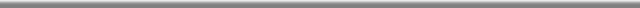 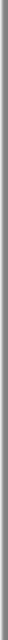 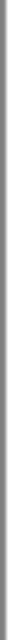 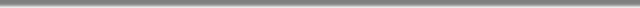 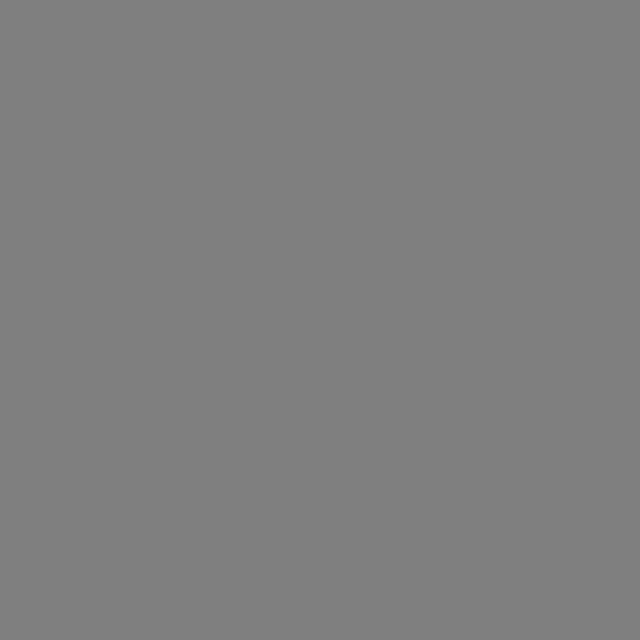 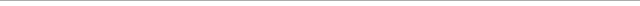 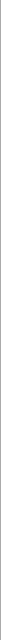 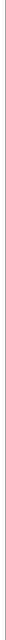 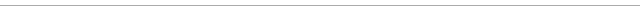 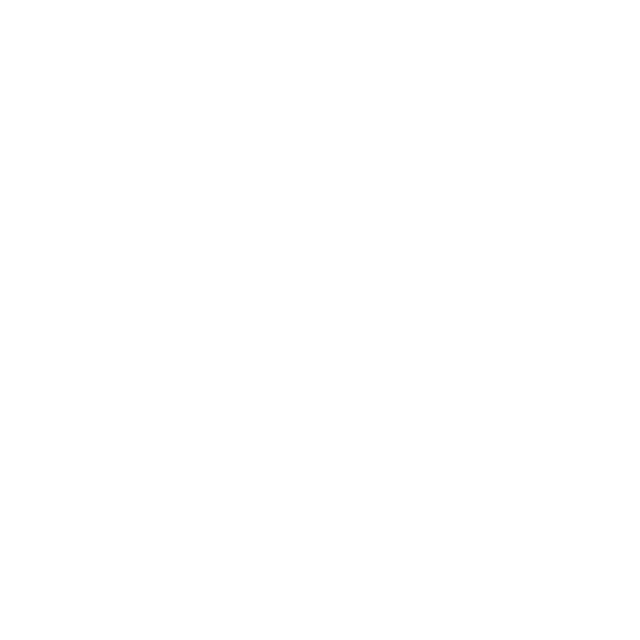 Sक्र.सं. Name of State/UTराज्य / संघ राज्यक्षेत्र का नाम 	विदेशी	OVERSEAS INDIAN ELECTORSप्रववेव भारतीय निर्वाचक 	विदेशी	OVERSEAS INDIAN ELECTORSप्रववेव भारतीय निर्वाचक 	विदेशी	OVERSEAS INDIAN ELECTORSप्रववेव भारतीय निर्वाचक 	विदेशी	OVERSEAS INDIAN ELECTORSप्रववेव भारतीय निर्वाचक Sक्र.सं. Name of State/UTराज्य / संघ राज्यक्षेत्र का नाम MenपुरुषWomenमहिलाThird GenderतिसउभयलिंगीTotalककककुल11 22 33 44 55 66 11Andhra Pradeshआंध्र प्रदेश 111 1 44 00 1515 22Arunachal Pradeshअरुणाचल प्रदेश 00 00 00 00 33Assamअसम 00 00 00 00 44Biharबिहार 99 11 00 1010 55Chhattisgarhछत्तीसगढ़ 11 11 00 22 66Goaगोवा 2727 1313 00 4040 77Gujaratगुजरात 4444 2727 00 7171 88Haryanaहरियाणा 1414 22 00 1616 99Himachal Pradeshहिमाचल प्रदेश 33 22 00 55 1010Jammu & Kashmirजम्मू और कश्मीर 00 00 00 00 111 1Jharkhandझारखंड 44 00 00 44 1212Karnatakaकर्नाटक 55 11 00 66 1313Keralaकेरल 2193221,932 16781678 00 2361023610 1414Madhya Pradeshमध्य प्रदेश 44 11 00 55 1515Maharashtraमहाराष्ट्र 4545 1919 00 6464 1616Manipurमणिपुर 00 00 00 00 1717Meghalayaमेघालय 00 00 00 00 1818Mizoramमिजोरम 00 00 00 00 1919Nagalandनागालैंड 00 00 00 00 2020Odishaओडिशा 11 00 00 11 2121Punjabपंजाब 204204 110110 00 314314 2222Rajasthanराजस्थान 66 33 00 99 2323Sikkimसिक्किम 11 00 00 11 2424Tamil Naduतमिलनाडु 4343 1414 00 5757 2525Telanganaतेलंगाना 33 22 00 55 2626Tripuraत्रिपुरा 00 00 00 00 2727Uttarakhandउत्तराखंड 00 00 00 00 2828Uttar Pradeshउत्तर प्रदेश 99 00 00 99 2929West Bengalपश्चिमी बंगाल 1717 1212 00 2929 3030A & N Islandsअअअंदमान और निकोबार द्वीप 00 00 00 00 3131Chandigarhचंडीगढ़ 77 55 00 1212 3232Daman & Diuदमण और दीव 88 1717 00 2525 3333D & N Haveliददादर और नागर हवेली 00 00 00 00 3434NCT of Delhiदिल्ली संघ राज्यक्षेत्र 2929 1010 00 3939 3535Lakshadweepलक्षद्वीप 00 00 00 00 3636Puducherryपुडुचेरी 138138 2020 00 158158 Totalकुल 2256522,565 19421942 00 2450724,507 